Publicado en Barcelona el 18/05/2015 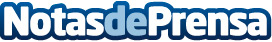 El mayor evento de crowdfunding llega a BarcelonaEl 22 y el 23 de mayo en Cosmocaixa Barcelona se reunirán más de 12 plataformas de crowdfunding y más de 18 ponentes para realizar más de 30 actividades centradas en la financiación colectivaDatos de contacto:Joan BoudaOrganizador663095224Nota de prensa publicada en: https://www.notasdeprensa.es/el-mayor-evento-de-crowdfunding-llega-a Categorias: Finanzas Emprendedores Eventos E-Commerce http://www.notasdeprensa.es